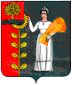 ПОСТАНОВЛЕНИЕАдминистрации сельского поселенияПушкинский сельсоветДобринского муниципального района Липецкой областиРоссийской Федерации26.10.2021                                     с.Пушкино                                                  № 77«О запрете выхода граждан на ледовые покрытия водных объектов на территории сельского поселения Пушкинский сельсовет Добринского района Липецкой области в зимний период 2021-2022 годов»        В целях обеспечения безопасности людей, охраны  их жизни и здоровья  на водных объектах в зимний период 2021-2022гг, руководствуясь Федеральными законами №68-ФЗ от 21.12.1994г «О защите населения и территорий от чрезвычайных ситуаций природного и техногенного характера»,  №131-ФЗ от 06.10.2003 г «Об  общих  принципах организации местного  самоуправления  в  Российской  Федерации»,  Постановлением Липецкого областного Совета депутатов от 21.06.2007 г № 305-пс «О Правилах охраны жизни людей на водных объектах Липецкой области», Уставом сельского поселения Пушкинский сельсовет администрация сельского поселения Пушкинский сельсовет ПОСТАНОВЛЯЕТ:Провести месячник безопасности на водных объектах расположенных на территории сельского поселения Пушкинский сельсовет в зимний период.Разместить аншлаги с информацией  о запрете выхода в опасных местах людей на лед и выезд автотранспорта.Запретить повсеместно выход людей и выезд любых транспортных средств на лед водоемов при любом из условий: - толщина льда менее 10см;  - наличие слома припая льда (примерзший к берегу неподвижный лед);  - температура воздуха выше 0 градусов продолжительностью более 1 суток при критической (10см) толщине льда; - интенсивное таяние снега; - видимость менее 500м; - наличие метели.Проводить уточнение мест массового пребывания любителей подледного лова рыбы на водоемах.Распространить среди жителей памятки по правилам поведения на льду и обеспечению безопасности на водных объектах в осенне-зимний период.Контроль за исполнением настоящего постановления оставляю за собой.Глава администрациисельского поселения Пушкинский сельсовет	Н.Г.Демихова Приложение к постановлению№77 от 26.10.2021 ПЛАНмероприятий по обеспечению безопасности людей на водных объектах в осенне-зимний период 2021-2022 годов№п/пНаименование мероприятийДатавыполненияОтветственные за выполнение1Организовать в школе  мероприятия по  проведение    занятий и разъяснительной  работы с учащимися об опасности выхода на тонкий лед и правилах поведения на льду.   в период ледоставаДиректор школыЯров В.В.2Определить места, используемые для массового подледного лова рыбы.до 05.12.2021 г.Глава администрации сельского поселения3Организовать патрулирование на водных объектах в период   ледостава в местах стихийного подледного лова рыбы.                      в период ледоставаГлава администрации сельского поселения, ОМВД России по Добринскому району             4В рамках месячника безопасности на    водных объектах изготовить и выставить в местах несанкционированных ледовых переходов (переправ) запрещающие аншлаги с информацией: «Проход (переезд) по льду запрещен», в местах массовой рыбной ловли – «Осторожно! Тонкий лед».до 10.12.2021 г.Глава администрации сельского поселения5Обеспечить систематическое информирование населения о ледовой обстановке и правилах поведения на льдув период ледостава глава администрации сельского поселения6Распространение памяток жителям по правилам        поведения на льду и    обеспечению безопасности на водных    объектах   в осенне-зимний периодв период ледостава Главаадминистрации сельского поселения